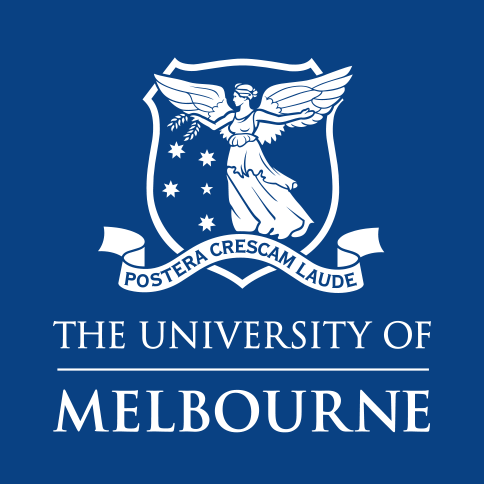 Faculty of Fine Arts and Music2019 McKenzie Postdoctoral Fellowships ProgramFaculty Information and Expression of Interest Form Overview
The McKenzie Postdoctoral Fellowship Scheme has been established to attract outstanding recent doctoral graduates to the University. The Fellowship Scheme aims to recruit new researchers who have the potential to build and lead cross-disciplinary collaborative research activities inside and across faculties. The objectives of the 2018 program are to attract talented recent doctoral graduates in areas of research priority for the University. Applicants should promote research that aligns with the Research at Melbourne initiative. The scheme is highly competitive, with only ten fellowships available each year across the university and success rates ranging between 6-7%.FundingThe Scheme allows successful Fellowships for a three year appointment commencing at Level A.6 in the University salary band plus superannuation. Fellows will receive an additional $25,000 to be spent on project costs over the term of their Fellowship. Awards will be for a maximum of three years commencing 1 January 2019, but the start date may be deferred up to 30 June 2019.EligibilityApplicants must have evidence of the award of a PhD from a university other than the University of Melbourne by the closing date. The date of award is considered to be the date of the official notification letter. The PhD must have been awarded no earlier than 1 January 2016 and before 7 September 2018. The McKenzie Postdoctoral Fellowships are intended for applicants who do not hold an appointment of greater than one year in duration at the University of Melbourne.Faculty of Fine Arts and Music Expression of Interest Process and DeadlinesAll applicants to the Scheme who wish to be hosted at the Faculty of Fine Arts and Music must initially gain approval to apply. Applicants must submit an Expression of Interest form, outlining their research proposal, proposed supervisor and CV. Expressions of Interest are reviewed by the Associate Dean – Research. Applicants that demonstrate a research project that has relevance to the faculty research priorities, an appropriately identified supervisor, strong track record/research outputs and are deemed competitive in the Scheme will be invited to submit a full application as per the university application process.Potential applicants must submit an Expression of Interest form by email to fineartsmusic-research@unimelb.edu.au by 5pm 10 July 2018. A response to Expressions of Interest will be provided within 10 working days.If invited to apply, applicants must submit a full application as per the University application process, and submit the application by the 7 September 2018 deadline. Applicants are required to consult with the Research Coordinator on all aspects of their application and drafts.The University Scheme Information and 2019 Guidelines can be found at http://research.unimelb.edu.au/support/funding/internal/mckenzie-fellowship
Enquiries: fineartsmusic-research@unimelb.edu.au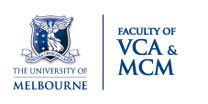 Faculty of Fine Arts and Music 2019 McKenzie Postdoctoral Fellowship Program Expression of Interest Form Due to Faculty Research Office fineartsmusic-research@unimelb.edu.au by 5pm, 10 July 2018 at the latestCERTIFICATION (electronic signatures will be accepted)APPENDIX 1Information on Research Output types that can be listed as PublicationsA1 Books – Authored – Research BookMust be a major work of scholarshipMust be mainly previously unpublished material, making a substantial contribution to knowledgeMust be offered for sale (i.e. hard copies - bound, for CD-ROMs)Has an International Standard Book Number (ISBN)Written entirely by a single author or by joint authors who share responsibility for the whole book (i.e. individual chapters are not attributed to different authors)Has been published by a commercial publisher or undergone a peer review processB1 Chapters in Research BooksThe book must be a major work of scholarshipThe book must make a substantial contribution to knowledgeThe book must be offered for sale (i.e. for hard copies - bound, for CD-ROMs - packaged)The book must have an International Standard Book Number (ISBN)Has been published by a commercial publisher or undergone a peer review processC1 Journal Articles – RefereedThe Journal articles should be a substantial work of scholarship published in a scholarly journalHave been peer reviewed Should have an International Standard Serial Number (ISSN) or International Standard Book Number (ISBN), if the journals are regularly published as separate journal volumes with an ISBNF1 Conference Publications – Full Written Paper – RefereedThe papers should be published and peer-reviewed. They may appear in a number of different formats, e.g. a volume of proceedings, a special edition of a journal, a normal issues of a journal, a book or a monograph, CD ROMs or conference or organisational web siteThis is a full-written version of the conference paper (not only an abstract or extended abstract)The paper should be presented at conferences or seminars of national or international significanceNON-TRADITIONAL RESEARCH OUTPUTSGeneral Criteria:The item must be published It isn't necessary for the book publisher be a commercial publisherThe item must be a substantial work of scholarship involving pure basic research, strategic basic research, applied research or experimental development research, or a combination of theseThe same item/work can only be listed once even if it meets requirements of more than one publication categoriesCategory A - BooksA2 edited booksA3 revision and/or new editionsA4 translated booksA5 textbooksCategory B - Chapters in BooksB2 chapters in books (other)Category C - Journal ArticlesC2 unrefereed journal articleC3 unrefereed letters or notes etc.Category F - Conference PublicationsF2 fully-written unrefereed conference papers (not just the abstract or extract)Category J - Major Original Creative WorksJ11 major original creative recorded works (e.g. novels, book of poetry, published play or film scripts, published scores of musical works)J12 major original creative recorded works (e.g. recording of live music, theatre or dance performances, films, multimedia or sound productions)J13 major curated individual exhibitions of original artCategory J - Minor Original Creative WorksJ6 minor original creative published works (e.g. short stories, individual poems, published play/film scripts/scores of musical works less than 20 minutes in duration, substantial revisions/additions to previously published creative works)J7 minor original creative recorded works (e.g. recorded music/theatre/dance performances/films/multimedia/sound productions which less than 20 minutes in duration)J8 minor exhibitions of original art/design (e.g. creative art/design exhibition with more than 1 exhibitor)Category P - Major/Minor PerformanceP1 major performanceP2 minor performance (less than 20 minutes in duration)Notes on Terminology:Commercial Publisher: A commercial publisher is an entity for which the core business is publishing books and distributing them for sale.Important note: Publication is more than the production of a book. It includes quality control such as peerreview or equivalent in-house quality control through processes such as expert assessment or review, as well as editing, copy-editing, design, and conversion of the work to an appropriate format.If publishing is not the core business of an organisation but there is a distinct organisational entity devoted to commercial publication and its publications are not completely paid for or subsidised by the parent organisation or a third party, the publisher is acceptable as a commercial publisher.HEP and other self-supporting HEP presses are also regarded as commercial publishers, provided that they have responsibility for distribution in addition to publication.Peer Reviewed:An acceptable peer review process is one that involves impartial and independent assessment or review of the research publication in its entirety before publication, conducted by independent, qualified experts. Independent in this context means independent of the author. Peer review is required for journal articles and conference publications. It is also required for books and book chapters that are not published by a commercial publisher. For creative or non traditional publications peer review is demonstrated through the competitive assessment or selection of works, or invitation based on industry standing, by an independent assessment or review panel of qualified experts.Applicant Details and EligibilityApplicant Details and EligibilityFull NamePhD Award (full title)PhD InstitutionPhD Award date of conferralEmailPhonePrevious Employment with the University of Melbourne (list role, department, year/dates, contract type and duration)Please confirm if any of the circumstances below are applicable, indicating that an Eligibility Exemption Request(s) may be required should your EOI be accepted:•	The applicant’s PhD was awarded prior to 1 January 2016;•	Previous contracts at the University of Melbourne more than 12 months;•	Other exceptional circumstances.YES/NO/NAHave you experienced a Career Interruption, e.g. chronic illness, child bearing, child rearing or other family responsibilities such as primary responsibility for the sustained care of a dependent family member (who may, for example, be elderly, sick or a person with disabilities)?YES/NO/NAResearch Project Proposal OutlineResearch Project Proposal OutlineTitle of McKenzie Research Project Proposal (20 words)Proposed Project Supervisor See: https://finearts-music.unimelb.edu.au/home#staff Evidence of Contact made with Supervisor? Yes/NoProposal OutlineProposal Outline (max 800 words) Provide an Outline of your planned Research Project with relevance to:1. Aims and Significance 2. Relevance to the area in which it would be located 3. Expected Outcomes 4.  Opportunities for further external funded fellowships or academic employmentSuggested Points to be included:Outline the research project, including your research area, methodological approach, research outputs (scholarly, traditional and/or creative). Describe the aims and significance of the research clearly.Outline the major goals of the proposed project over the three year term and how this will be accomplished. State clearly the significance of the research in terms of contribution to the research capacity of the Faculty and alignment to Faculty research priorities. See: https://finearts-music.unimelb.edu.au/research/our-research   Outline the development this project and fellowship would provide for you and how this fits into your career plans or pathways.Demonstrated Track RecordList your Top Ten research outputs (scholarly, traditional and/or creative) most relevant to this proposal. For an outline of the Faculty of VCA and MCM Recognised Research Outputs, see APPENDIX 1PublicationPublication etcSupporting DocumentationAttachedProfessional CV - REQUIRED	Evidence of Contact with Proposed Supervisor - REQUIREDEvidence of PhD Award – OPTIONAL AT THIS STAGEI have read the Scheme Information and Guidelines at http://research.unimelb.edu.au/support/funding/internal/mckenzie-fellowship                                          I have read the Scheme Information and Guidelines at http://research.unimelb.edu.au/support/funding/internal/mckenzie-fellowship                                          I have read the Scheme Information and Guidelines at http://research.unimelb.edu.au/support/funding/internal/mckenzie-fellowship                                          I have read the Scheme Information and Guidelines at http://research.unimelb.edu.au/support/funding/internal/mckenzie-fellowship                                          I agree that the details of my project can be discussed with the proposed Supervisor nominated in this Expression of Interest.I agree that the details of my project can be discussed with the proposed Supervisor nominated in this Expression of Interest.I agree that the details of my project can be discussed with the proposed Supervisor nominated in this Expression of Interest.I agree that the details of my project can be discussed with the proposed Supervisor nominated in this Expression of Interest.I understand the in submitting an Expression of Interest, this does not form an application to the Scheme.I understand the in submitting an Expression of Interest, this does not form an application to the Scheme.I understand the in submitting an Expression of Interest, this does not form an application to the Scheme.I understand the in submitting an Expression of Interest, this does not form an application to the Scheme.Any other information or comments relevant to this Expression of Interest:Any other information or comments relevant to this Expression of Interest:Any other information or comments relevant to this Expression of Interest:Any other information or comments relevant to this Expression of Interest:Any other information or comments relevant to this Expression of Interest:Signature of applicant:Signature can be added electronicallyPrint name:Date: